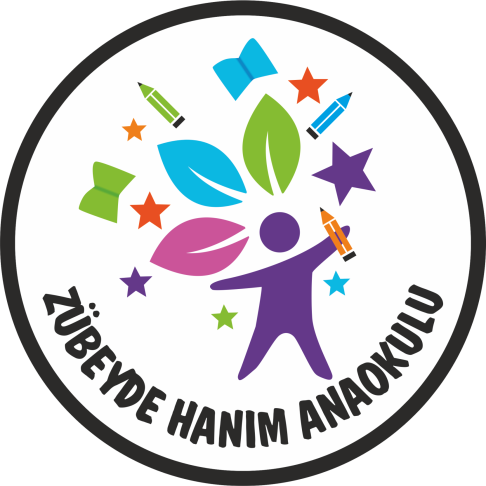 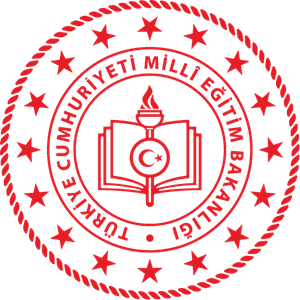 T.C.KARASU KAYMAKAMLIĞIZÜBEYDE HANIM ANAOKULUMÜDÜRLÜĞÜ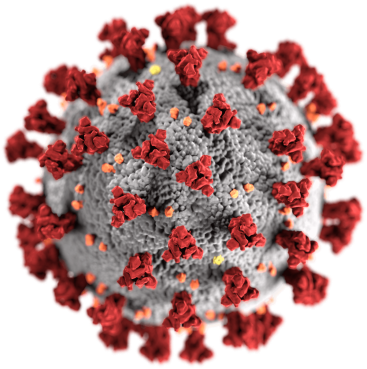 COVİD-19 EYLEM PLANIİLETİŞİMZÜBEYDE HANIM ANAOKULUTel         : 0264 718 14 94	 Mail      : 963809@meb.k12.tr Web     : www.karasuzubeydehanim.meb.k12.trKARASU - 2020COVİD-19 EYLEM PLANI ONAYIZÜBEYDE HANIM ANAOKULU MÜDÜRLÜĞÜ COVİD-19 EYLEM PLANIGİRİŞ1.1-Genel BilgilerBu plan dünya genelinde görülen COVİD-19 hastalığının etkeni, bulaşma yolları ve korunma yöntemleri konusunda okul personelinin, öğrencilerin, velilerin ve ziyaretçilerin bilgilendirilmesi, eğitilmesi ve uygulanacak önlemlerin belirlenmesi amacıyla T.C. Milli Eğitim Bakanlığı tarafından hazırlanan “Eğitim Kurumlarında Hijyen Şartlarının Geliştirilmesi ve Enfeksiyon Önleme Kontrol Kılavuzu” esas alınarak hazırlanmıştır. Okulumuzda COVİD-19 şüpheli hasta/hastaların fark edilmesi durumunda uygulanacak korunma önlemleri ve izlenecek süreçleri içermektedir. Yeni ortaya çıkan bilgiler ve durumlara bağlı olarak bu planın güncellenmesi hedeflenmektedir.AMAÇ ve HEDEFLER2.1-COVİD-19 Eylem Planı AmacıCOVİD-19 hastalığında etkilenecek personelin hastalığı tanımalarını, rollerini ve sorumluluklarını yerine getirmek üzere en uygun şekilde hazırlık yapmalarını ve koordinasyon içinde hareket etmelerini yardımcı olacak bilgi ve çerçeveyi sağlamaktır.COVİD-19 hastalığı etkeni, bulaşma yolları, alınacak önlemler hakkında bilgi vermek; COVİD-19 vakası veya daha önce temas etmiş kişi ile karşılaşıldığında izlenmesi gereken strateji ve uygulama şekilleri hakkında yol göstermek amacıyla tüm okul personeli, öğrenciler, veliler ve ziyaretçiler için hazırlanmıştır.Olası bir COVİD–19 vakası görülmesi durumunda kurum personelinin; koordineli ve zamanında hareket edebilmeleri ve şüpheli hasta/hastaların fark edilmesi durumunda neler yapması gerektiğini hakkında bilgi vermek amaçlanmıştır.2.2-COVİD-19 Eylem Planı HedefleriCOVİD-19 pandemisine karşı hazırlık ve faaliyet planlarının temelini oluşturacak teknik bilgileri sunmak,COVİD-19 pandemisine karşı yapılacak çalışmaların etkinliğini artırmak amacıyla pandemi ortaya çıkmadan önce gerçekleştirilmesi gereken faaliyetleri belirlemek ve önerilerde bulunmak,COVİD-19 pandemisi sırasında kamu ve özel kuruluşlar arasındaki iş birliğini, kuruluşların rollerini, sorumluluklarını ve yapılması gereken çalışmaları belirlemek,KAPSAMCOVİD-19 pandemisinin bulaşmasını engellemeye yönelik olarak alınacak tüm önlemleri kapsar.SORUMLU KİŞİLEROkulumuzda Koronavirüs ve benzeri salgın hastalık sürecinde etkin korunma ve hızlı müdahale sağlamak amacıyla “Koordinasyon ve Planlama Ekibi” kurulmuştur.Okul yönetimi, öğretmenler ve okul personeli başta olmak üzere bu süreçte görev alacak kişiler.COVİD-19 KOORDİNASYON VE PLANLAMA EKİBİCOVİD-19 EYLEM PLANI HAZIRLAMA EKİBİKARASU İLÇE SAĞLIK MÜDÜRLÜĞÜ İLETİŞİM VE KOORDİNASYONOKUL İÇİ HABERLEŞME LİSTESİOKUL PERSONELİ  SAYISAL VERİLERİÖĞRENCİ SAYISAL VERİLERİ    11.	OKUL VERİ İLETİŞİM ZİNCİRİ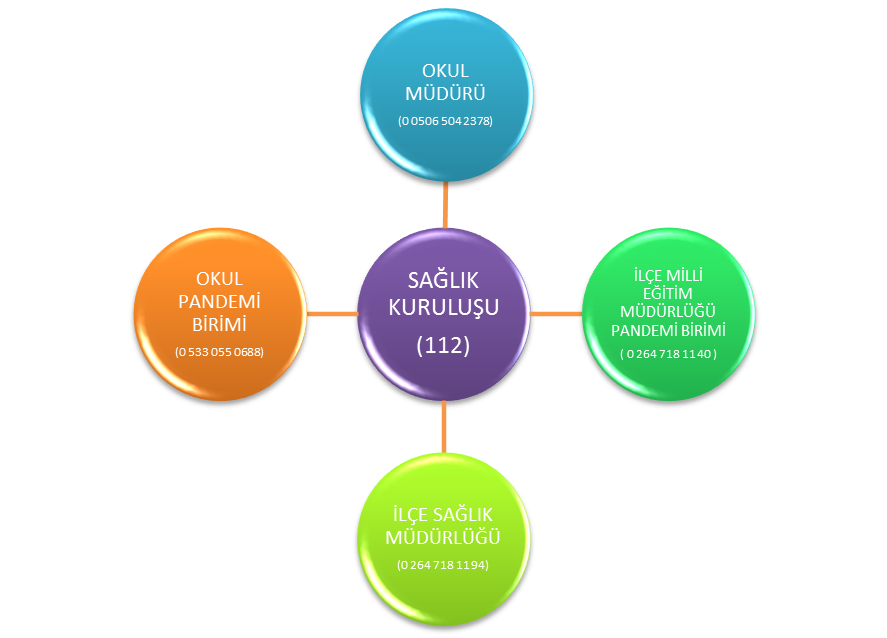 SALGIN ACİL DURUM İLETİŞİM PLANI         Ateş, öksürük, burun akıntısı, solunum sıkıntısı gibi salgın hastalık belirtileri olan veya temaslısı    olan öğretmen, öğrenci ya da çalışanların tespit edilmesi durumunda zaman geçirmeksizin, sıralı olarak aranması gereken kişiler.12.TANIMLARYENİ KORONAVİRÜS (COVID-19) NEDİR?Yeni Koronavirüs solunum yolu enfeksiyonu yapan bir virüstür. Neden olduğu enfeksiyonlar genellikle burun akıntısı, burun tıkanıklığı, boğaz ağrısı, öksürük ve ateşin olduğu, üst solunum yolu enfeksiyonu şeklindedir. Şiddetli vakalarda zatürre, ağır solunum yetmezliği, böbrek yetmezliği ve ölüm gelişebilir.Bu plan, COVİD-19 etkeni ve bulaşma yolları hakkında bilgi vermek; COVİD-19 vakası veya temaslısı ile karşılaşıldığında izlenmesi gereken strateji ve uygulama şekilleri hakkında yol göstermek amacıyla hazırlanmıştır. COVİD-19’a yönelik olarak hazırlanmış olan “COVİD-19 (2019-nCoV Hastalığı) Rehberi” DSÖ önerileri ve bilimsel gelişmeler doğrultusunda güncellenmektedir.Kurum /Okul: Zübeyde Hanım Anaokulu MüdürlüğüAcil Durum: Afet olarak değerlendirilen olaylar ile dikkatsizlik, tedbirsizlik, ihmal, kasıt ve çeşitli sebeplerle meydana gelen olayların yol açtığı hâlleri ve kontrol altına alınması özel çaba, teknik bilgi ve ekipman gerektiren, müdahale edilmesinde gecikme olduğu takdirde can ve mal güvenliği açısından tehlike yaratabilecek beklenmeyen ani olay.Salgın: Belirli bir alanda, belirli bir grup insan arasında, belirli bir süre boyunca beklenenden daha fazla vaka görülmesidir.Pandemi: Tüm dünyada eş zamanlı olarak çok yaygın bir şekilde insan sağlığını tehdit eden bulaşıcı hastalığa verilen isimdir.Salgınla Müdahale: Okulda, bulaşıcı hastalıkların yayılmasını ve buna bağlı olarak hastalık vakalarının ve ölümlerin önlemesi için düzenli, zamanında ve etkin bir şekilde, derhal yaptığı müdahale.Salgın/Pandemi ile Mücadele Amiri: İşveren / İşveren Vekilidir. (Okul Müdürü)Salgın / Pandemi Müdahale Ekibi: Okulda, bulaşıcı hastalıkların yayılmasını ve buna bağlı hayat kaylarının önlemesi için düzenli, zamanında ve etkin bir şekilde müdahale yapan ekibi.Arındırılmış (Steril) Bölge: Okulda, ortak kullanım alanlarından dezenfekte edilmiş alan.Enfekte: Hastalık yapan bir mikroorganizmaya maruz kalma.Enfekte Olmuş Kişi: Çalışan ve öğrenci sağlığı riski oluşturabilecek bir bulaşıcı hastalığa yakalanmış olan ya da böyle bir hastalığın kuluçka dönemi içinde olduğu sonradan anlaşılan, ya da okul toplumu ve toplum sağlığı için tehdit oluşturan bir ajanın etkisinde kalan kişi.Dezenfeksiyon "mikroptan arındırma işlemi ": Çalışanların ve öğrencilerin kullandıkları tüm alan ve yüzeylerde bulunabilecek bulaşıcı hastalığa neden olan organizmaların, doğrudan kimyasal veya fiziksel maddelere maruz bırakılarak kontrol edilmesi veya öldürülmesi için alınan sağlık önlemlerine dair işlemi.Enfekte Bölgeler: Bulaşıcı ve salgın hastalıklar ile enfekte olan ve bulaş riski taşıyan bölgeleri.Karantina: Bir enfeksiyon ya da kontaminasyonun olası yayılmasını önlemek amacıyla, hasta olmayan şüpheli kişilerin diğerlerinden ayrılması.Bekleme alanı: Okul içerisinde salgınla ilgili temel belirtileri gösteren personelin, tıbbı müdahale ekipleri gelene kadar gerekli Kişisel Koruyucu Donanım ve istirahat olanağının sağlandğı İzole alan.Kişisel Koruyucu Donanım: Bir veya birden fazla sağlık ve güvenlik riskine karşı çalışanları korunmak için yine çalışanlara verilen; giyilmek, takılmak veya taşınmak amacıyla tasarlanmış herhangi bir cihaz, alet veya malzemeler.Antiseptik: Cilt üzerine uygulanan, mikrobiyal florayı azaltan ürünlerdir.KAYNAK VE BULAŞMA		COVID-19 esas olarak solunum sekresyonları (tükürük, balgam vb.) ile bulaşmaktadır. Ayrıca hasta bireylerin öksürme, hapşırma yoluyla ortaya saçtıkları damlacıklarla kirlenen yüzeylere, diğer kişilerin elleri ile temas etmesi sonrasında ellerini ağız, burun veya göze götürmesi ile bulaşmaktadır. Bu nedenle el hijyeninin yanı sıra, ellerin sık temas ettiği yüzeylerin temizlik ve dezenfeksiyonu salgının kontrolü için önemlidir.KLİNİK ÖZELLİKLER:Enfeksiyonun yaygın belirtileri solunum  semptomları, ateş, öksürük ve nefes darlığıdır. Daha ciddi vakalarda ağır solunum yolu enfeksiyonu, böbrek yetmezliği ve hatta ölüm gelişebilir.ENFEKSİYON KONTROL ÖNLEMLERİ                 Kurumlarda Çalışanlara Yönelik Enfeksiyon Kontrolü;Topluma yönelik enfeksiyon kontrolünde, pandemi döneminden bağımsız olarak, her zaman, enfeksiyondan korunmaya yönelik toplumun farkındalığını artırmak ana amaç olmalıdır. Enfeksiyon kontrolünde el hijyeni ve solunum salgılarına temasın engellenmesi esastır.El hijyeni, sağlık bakım uygulamalarında bulaşıcı ajanların geçişini azaltmak için en önemli uygulamadır.El hijyeni terimi suyla sabunla yıkama, ardından kurulama veya alkol bazlı el antiseptiklerinin kullanımını içerir. Eğer ellerde gözle görülür kirlenme varsa veya solunum salgılarına maruz kalınmışsa, alkol bazlı el antiseptiklerinin etkinliği kısıtlı olacağından, eller su ve sabunla yıkanmalı ve kurulanmalıdır. Kurulama için tek kullanımlık kâğıt havlular kullanılmalı ve ayakla çalışan kapaklı çöp kutularına atılmalıdır. İnfluenzanın bulaşmasında esas yol öksürme, hapşırma esnasında solunum yollarından çıkan damlacıkların inhalasyonudur.Ellerin, göz ve burun mukozasından uzak tutulması hastalığın yayılmasını önleyecektir.Öksürürken, hapşırırken veya burun temizlerken, tek kullanımlık mendil ile ağız ve burnun kapatılması ya da kol içine hapşırılıp öksürülmesi, kullanılmış mendillerin çöp kutusuna atılması, sonrasında ellerin su ve sabunla yıkanması etkili enfeksiyon kontrol önlemleridir. PANDEMİ ÖNCESİ DÖNEMAna amaç, sık el yıkama alışkanlığı kazandırmak ve damlacık yayılımını engelleyecek şekilde ağız ve burnun kapatılmasını öğretmek olmalıdır. Potansiyel hastalığın bulaşmasını engellemek için aşağıdaki hijyen kuralları konusunda bilgi düzeyini artırıcı eğitim faaliyetleri yapılmalıdır. Öksürürken, hapşırırken ve burnunu temizlerken tek kullanımlık mendiller ile ağzı ve burnu kapatmak ya da kol içine hapşırıp öksürmek, Kullanılmış mendilleri en yakın çöp kutusuna atmak, Öksürdükten, hapşırdıktan, mendil kullandıktan sonra, solunum salgılarıyla ve kirli yüzeylerle (solunum salgılarıyla kontamine olmuş yüzeyler) temas ettikten sonra elleri yıkamak, Elleri yıkamadan göz ve burun mukozasına temastan kaçınmak. Doğru el yıkama tekniğini ve enfeksiyon kontrol önlemlerini anlatan posterler, çıkartmalar dikkat çekmek için görünür yerlere (toplu taşıma araçları, hastane girişleri, eğitim kurumları, AVM vb.) asılmalıdır.Sosyal iletişim araçları kullanılarak sürekli bilgilendirme yapılmalı, mümkünse kamu spotları yayınlanmalıdır.Hastalık yayılımını azaltmak amacıyla semptomlar kaybolana kadar hasta kişilerin kalabalık ortamlara girmemesi ve evde istirahat etmesi teşvik edilmelidir.Mevsimsel influenza aşısı konusunda bilgilendirme çalışmaları yapılmalı, risk gruplarının mevsimsel influenza aşısını yaptırması teşvik edilmelidir.PANDEMİ DÖNEMİPandemi öncesi dönemde önerilen enfeksiyon korunma ve kontrol önlemlerine ek olarak; Pandemi ve korunma ve kontrol önlemleri konusunda sosyal iletişim araçları kullanılarak daha fazla bilgilendirme yapılmalıdır. Bilgi kirliliğinden kaçınılmalıdır. Hasta kişilerin bulaştırıcılığı geçene kadar kapalı alanlarda cerrahi maske kullanımının teşvik edilmesi sağlanmalıdır. Hastalığın bulaşma hızının azaltılması maksadıyla, özellikle toplu yaşanan yerlerde kalanlar, bütün kamu kurumlarında ve iş yerlerinde semptomu olan kişilerin semptomu kaybolana kadar cerrahi maske kullanımı sağlanmalıdır. Pandemi döneminde hasta ve sağlıklı kişilere (özellikle risk grubunda olanlarda) mümkün olduğunca evde kalması ve halka açık alanlardan uzak durması önerilmelidir. Pandemi döneminde hasta ve sağlıklı kişiler; virüsün ve hastalığın yayılımını azaltmak için tokalaşma, sarılma, öpüşme gibi sosyal selamlaşma alışkanlıklarını azaltmalıdır. İnfluenza virüslerinin cansız yüzeylerde uzun süre kalabilmesi nedeniyle bu yüzeylere temas ile hastalığın bulaşmasının engellenmesi için sık temas edilen yüzeyler (telefon, kapı kolu, masa gibi eller ile sık temas edilen yüzeyler ) uygun temizlik malzemeleri ile günde en az bir kere olmak üzere ve gerektikçe temizlenmeli ve dezenfeksiyonu sağlanmalıdır. Damlacık yolu bulaşmasını önlemek için hasta kişilere bir metreden fazla yaklaşmaktan kaçınılmalı, daha yakın temas veya pandemi durumunda hasta kişinin odasına cerrahi maske ile girilmelidir. Pandeminin şiddetli (bulaştırıcılık ve vaka ölüm hızının yüksek) olması durumunda hastalık yayılımını hızlandıracak; Kalabalık ortamda uzun süre kalınmasına neden olabilecek konser, tiyatro, toplantı, sinema gibi kapalı alan aktiviteleri sağlık otoriteleri önerilerine uygun şekilde ertelenmelidir.  Devamsızlıklar ve iş gücü kayıpları göz önüne alınarak, gereğinde eğitim kurumu ve iş yerlerinin çalışmalarına ara verilmelidir.  Evde bulunan hasta kişi/kişilerin diğer ev halkına hastalığı bulaştırmasını engellemek amacıyla hastanın ortak kullanım malzemelerinin (havlu, tabak, bardak vb.) ayrılması, aynı kaptan yemek yenilmemesi, odasının ayrılması ve ev içindeki ortak yaşam alanlarında hasta kişinin cerrahi maske takması sağlanmalıdır.  Sağlık kurumlarına acil olmadıkça özellikle kronik hastalığı olan kişiler de dâhil olmak üzere başvurularının azaltılması önerilmelidir. Vaka tanımı belirlenerek, farklı iletişim kanalları aracılığı ile (afiş, broşür, internet, kısa mesaj gibi) semptomu olan kişilerin hangi durumlarda hangi sağlık kurumuna başvuracağı konusunda bilgilendirme yapılmalıdır. Pandemi aşısının temin edilmesinin ardından, aşılama çalışmaları yürütülmelidir.  Hasta kişiler bulaşın engellenmesi amacı ile zorunlu haller olmadıkça toplu yaşam alanlarından uzak durmalı, halka açık alanlarda (toplu taşıma araçları, bekleme salonları, alışveriş mekânları gibi) solunum salgılarını bulaştırmamak ve çevresel kirlenmeyi azaltmak amacıyla cerrahi maske takmalıCerrahi maske ve diğer ihtiyaçlar kurumlar tarafından karşılanacak olup ihtiyaç halinde Sağlık Müdürlüğünden istenecektirOKULUMUZDA YAPILACAKLARCOVİD-19 gibi hava yolu ile bulaşan enfeksiyonların yayılımı kapalı ortamlarda daha kolay olduğu için okulumuzda  hastalığın bulaşmasını engelleyecek önlemlerin alınması, çalışan tüm personel ve öğrencilerin hijyen kuralları konusunda bilgilendirilmesi sağlanacaktır.Bu önlemlerin alınması için sağlık çalışanları, okul yönetimi ve öğretmenler, veliler ve öğrenciler arasında iş birliği ve eşgüdümün sağlanması büyük önem taşımaktadır.El yıkama alışkanlıklarının yeterince sık olmaması, okul ortamında arkadaşları ile oldukça yakın ilişkide olmaları enfeksiyonun bulaşmasını ve yayılmasını kolaylaştırmaktadır.Öğrenciler arasında sosyal mesafenin sağlanması için gerekli uyarı ve bilgilendirmeler sürekli yapılacak, okulun uygun yerlerine uyarı afişleri asılacaktır.COVİD-19 VAKALARININ SAPTANMASI VE BİLDİRİMİAileler COVİD-19 belirtisi olan çocukları okula göndermemeleri ve bu durumdan okul yönetimini haberdar etmeleri hususunda uyarılacak, bu konu ile ilgili olarak her veliden taahhüdname alınacaktır. Benzer şekilde öğretmenler tarafından öğrenciler değerlendirilecek ve hastalık belirtisi gösteren öğrencilerin eve gitmeleri sağlanacaktır. Eve gidene kadar öğrenciler okulumuzda hazırlanmış olan “İzolasyon Odası”nda diğer kişilerle temasını önleyecek şekilde gözlem altında tutulması sağlanacaktır. Okul yönetimi, olası COVİD-19 vakasına ait öğrenci devamsızlıklarını günlük olarak takip edecek ve gerekli durumlarda İlçe Milli Eğitim Müdürlüğü’ne bilgi verilecektir. COVİD-19 ve benzeri hastalık nedeniyle eve gönderilen öğrenci ya da personelin hastalık belirtileri geçene ve kendini günlük faaliyetlerini yapabilecek kadar iyi hissedene dek okula gelmemesi ve risk grubunda olan kişilerin sağlık kuruluşlarına başvurmaları sağlanacaktır.Bu dönemde hasta kişilerin mümkün olduğu kadar dışarı çıkmamaları ve kalabalık ortamlardan (sinema, konser, toplu taşıma araçları gibi) uzak tutulmaları konusunda bilgi verilecektir.Belirlenen bir vaka olması durumunda “Vaka Bildirim Formu” doldurularak İlçe Milli Eğitim Müdürlüğüne gönderilecektir.Vaka sonrası iyileşme süreci takip edilerek öğrencinin okula dönmesi sağlanacaktır.OKULUMUZDA ALINACAK TEMİZLİK ÖNLEMLERİÖğrenciler ve Tüm Çalışanlar İçin Aşağıdaki Konulara Dikkat Etmeleri Hususunda Gerekli Uyarılar Yapılacaktır;Eller, parmak araları, tırnak ucu ve avuç içlerini de ovalayarak, sabun ve suyla en az 20 saniye yıkanmalıdır.Kirli ellerle göz, burun ve ağza dokunmaktan kaçınılmalı. Özellikle hapşırma ve öksürme sonrasında ellerin su ve sabunla iyice yıkanmalıdır.Her tuvalet kullanımı öncesinde ve sonrasında eller mutlaka yıkanmalıdır. Her tuvalet kullanımı sonrasında klozet kapağı kapatılarak sifon çekilmelidir.Özellikle kış aylarında tokalaşma, sarılma ve öpüşmeden kaçınılmalıdır.Öksürüldüğünde ya da hapşırıldığında ağız ve burun mendille kapatılmalı, mendil bulunmadığı durumlarda dirsek içi ile kapatılmalıdır.Kağıt mendil kullanıldıktan sonra çöp kovasına atılmalı ve eller yıkanmalıdır.Temizlik Personellerine Aşağıdaki Konulara Dikkat Etmeleri Hususunda Gerekli Uyarılar ve Bilgilendirmeler Yapılacaktır;Öğrencilerin çok fazla temas ettikleri yüzeylerle (kapı kolları, tuvalet kapıları, lavabo muslukları, bilgisayar klavye ve fareleri, servis kapı kolları ve oturma yerlerinde tutunmaya yarayan kollar vb.) bulaşma gerçekleşebilir. Bu yüzeylerin sık sık temizlenmesi ve dezenfektasyonu sağlanmalıdır.Eğitim kurumlarında sınıflar, öğretmen odası ve diğer odalar, hava akımını sağlayacak şekilde sık sık havalandırılmalıdır.Okul ve anasınıfı gibi toplu yaşam alanlarında oyuncaklar, etajer, sandalye, yemek masası, pencere kenarı, kapı kolu gibi sık temas edilen yerler deterjanlı su ile günlük temizlenmelidir.Sık kullanılan ve canlı influenza virüslerinin bulunabileceği yüzeylerin (kapı kolları, bilgisayar klavyesi, cep telefonu ya da kablolu telefon ahizeleri, televizyon uzaktan kumandaları, sandalye, masa ve sıralar vb. yüzeyler) dezenfeksiyonu için Sağlık Bakanlığı tarafından belirlenen oranda sulandırılmış çamaşır suyu yeterlidir.Temizlik, temiz alandan kirli alana doğru yapılmalıdır.Temizlik malzemeleri her bölüm için ayrı olmalı ve temizlik malzemeleri kendi ambalajlarında ya da etiketlenmiş olarak saklanmalıdır.Temizlik için kullanılan malzemeler ıslak bırakılmamalıdır. Temizlik bitiminde malzemeler uygun şekilde yıkanıp kurutulmalıdır. Temizlik malzemeleri ve paspaslar mutlaka kuru olarak, mümkünse ayrı bir oda/bölmede saklanmalıdır.Temizlik için kullanılacak çamaşır suyunun sulandırılma işlemi günlük olarak yapılmalıdır.Lavabo ve etrafı günlük ve görünür kirlenme oldukça su ve deterjan ile temizlenmeli, çamaşır suyuyla dezenfekte edilmelidir.PERSONELİN UYMASI GEREKEN STANDART KONTROL ÖNLEMLERİ18.1-El HijyeniEl hijyeni terimi suyla sabunla ellerin yıkanması veya alkol bazlı el antiseptiklerini kullanarak ellerin ovalamasını içerir.Ellerde gözle görülür kirlenme varsa veya solunum salgılarına maruz kalınmışsa, alkol bazlı el antiseptiklerinin etkinliği kısıtlı olacağından, eller su ve sabunla yıkanmalı ve kurulanmalıdır.Kurulama için tek kullanımlık kâğıt havlular kullanılmalı ve ayakla çalışan kapaklı çöp kutularına atılmalıdır.           18.2-El Hijyeni Sağlanması Gereken DurumlarKişilerle her temas öncesinde ve sonrasında el hijyeni sağlanmalıdır.Eldiven giyilmesi gereken durumlarda da benzer şekilde eldiven giyilmeden önce ve eldiven çıkarıldıktan sonra el hijyeni sağlanmalıdır.Yüzeylerle temas ettikten sonra mutlaka el hijyeni uygulanmalıdır.Ellerde gözle görülebilir kirlenme olmayan durumlarda alkol bazlı el antiseptiği ile elhijyeni sağlanabilir.Ellerde gözle görülebilir kirlenme olan durumlarda eller su ve sabun ile yıkanmalıdır.Kirli bir bölgeden temiz bir bölgeye geçilmeden önce eldiven çıkarılıp el hijyeni uygulanmalı ve sonrasında gerekiyorsa yeni eldiven giyilmelidir.            18.3-Eldiven GiymeMateryale temas öncesinde, ekipmanları/yüzeyleri kullanma veya bunlara temas durumunda temiz eldiven giyilmelidir.Sınıflardan/odalardan çıkmadan önce eldivenler dikkatli bir şekilde çıkartılmalı, eller yıkanmalı ve sınıfta/odada bulunan araç gereç ve çevre yüzeylerine  dokunulmamalıdır.Eldivenlerin yıkanması ya da alkol bazlı el antiseptikleri uygulanarak kullanımına devam edilmesi uygun d eğildir.Eldivenli eller ile yüzeylere temastan kaçınılmalıdır.          18.4-Maske, Gözleri Koruma, Yüz Koruma	Göz, ağız ve burundaki mukozaları korumak için maske ve gözlük kullanılmalıdır.          18.5 Damlacık Enfeksiyonu Yayılımına Karşı ÖnlemlerCOVİD-19 enfeksiyonu temel olarak “damlacık” ve “temas” yoluyla yayılır. Virüs hastanın solunum yolları içerisinde bulunur ve öksürme, hapşırma, konuşma esnasında havaya saçılır. Damlacıklar havada 1-2 metre mesafeye kadar ulaşabilir ve yer çekimi etkisiyle yere düşerler. Hastanın öksürmesi esnasında havaya saçılan damlacıklar hastaya 1-2 metre mesafeden daha yakın olan kişilere bulaşabilir. COVİD-19 ile enfekte kişinin ellerine de virüs bulaşır. Enfekte kişi öksürme sırasında ve/veya elleriyle çevresel yüzeylere bulaşır. Virüs bu yüzeylerde birkaç dakika ile birkaç gün arasında canlı kalabilir. Bu nedenle önlük, eldiven, yüz siperliği/gözlük, maske kullanmalı ve işlemler bittikten sonra koruyucu ekipmanı usulüne uygun şekilde çıkartmalı ve son olarak mutlaka el hijyeni sağlamalıdır.COVİD-19 KAPSAMINDA ALINACAK  ÖNLEMLER19.1-Kurum Giriş ve ÇıkışlarKullanılacak hijyen malzemelerinin konulmasına yönelik düzenlemelerin yapılması,Temas yolu ile geçiş kontrol sistemi bulunan yerlerde bulaş riskine karşı temassız sistemlerin kullanılması.Sosyal mesafe kuralına uygun geçiş işaretlemeleri yapılarak mesafenin korunması, yığılma ve kalabalıklaşmanın önlenmesi.Personelin kuruma girişlerinde temassız ateş ölçer ile ateşlerinin ölçülmesi.Ateş, öksürük, nefes darlığı ve benzeri şikâyeti olan çalışanların doğrudan sağlık kuruluşlarına yönlendirilmesinin sağlanması.Ziyaretçiler, okula girmeden önce salgın hastalıkları önlemeye yönelik olarak alınan tedbirler/uygulanan kurallar konusunda bilgilendirilecek ve bu kurallara uyacağına dair ziyaretçiden taahhüt alınacaktır.19.2-Derslikler Sosyal mesafe kuralı gözetilerek derslikleri düzeni yeniden belirlenecek ve öğrenciler arasında uygun sosyal mesafenin bulunması sağlanacaktır.Dersliklerde pedallı atık kutuları bulundurulacak, öğrencilerin atık kutularına elle teması önlenecektir.Dersliklerde Corona Virüs ile ilgili dikkat edilmesi gerekn hususları içeren afişler bulundurulacaktır.Öğrencilerin birbirleri ile ders araç gereci yada diğer malzemeleri alıp vermeleri önlececek, her öğrencinin kendi kişisel eşyasını kullanması sağlanacaktır.Her öğrencinin aynı sınıfta ve aynı sırada ders görmesi sağlanacak, aynı sırayı aynı günde birden fazla öğrencinin kullanmasına izin verilmeyecektir.Sınıflarda bulunan öğrenci sayısının azaltılması için gerekli çalışmalar yapılarak mümkün olan en az sayıya indirilmesi sağlanacaktır.Dersliklerin uygun ve yeterli düzeyde havalandırılmasının sağlanacaktır.19.3-Koridorlar Koridorlarda el hijyeni için gerekli el antiseptiği aparatları bulundurulacak, öğrencilerin el hijyenine özen göstermesi sağlanacaktır.Okul içerisinde maskesiz dolaşılmasına izin verilmeyecektir.Sosyal mesafe kuralı çerçevesinde tokalaşma, sarılma gibi davranışlarda bulunulmaması ve ellerle yüz bölgesine temas edilmemesi hususların da öğrencilere gerekli uyarılar ve kontroller sürekli olarak yapılacaktır.Okul koridorlarında bulunan panolara uyarı afişleri asılacaktır.Yerlere sosyal mesafe uyarı afişleri yapıştırılarak, öğrencilerin ve ziyaretçilerin sosyal mesafe kurallarına uymaları sağlanacaktır.Koridorlara asılan dijital panolarda Covid 19 ile ilgili uyarı yazıları sürekli olarak yayınlanacaktır.19.4 Çalışma Ortamı Çalışma ortamına elle temas edilmesine gerek duyulmayan yeterli sayıda çöp kutuları yerleştirilecektir.Tuvalet, banyo ve lavabolarda yeterli miktarda kişisel hijyen malzemesinin bulundurulacak, bu alanların kullanılmasından önce ve sonra kişisel hijyen kurallarının uygulanmasına dikkat edilecek ve buralar sıklıkla dezenfekte edilecektir.Ateş, öksürük, nefes darlığı ve benzeri şikayeti olan çalışanlar doğrudan sağlık kuruluşlarına yönlendirilecektir.İş elbiseleri ile harici elbiselerin temasının önlenmesi ve ayrı yerlerde saklanabilmesine yönelik gerekli düzenlemeler yapılacaktır.Temizlik sorumlu personelin kişisel hijyenlerine ve uygun KKD kullanıma özen göstermeleri sağlanacak ve bu konuda gerekli eğitimler verilecektir.Ortak kullanım alanındaki su sebilleri ve çay makinelerinin mümkün olduğunca kısıtlı kullanılması sağlanacak, çalışanlara kapalı şişelerde su temin edilmeye çalışılacaktır.COVİD 19 şüphesi var ise bu kişi ile temas eden işyeri çalışanlarının belirlenmesi, çalışan ile temas etmiş kişilerin iletişim bilgileri kayıt altına alınması, İl/İlçe Sağlık Müdürlüğü’nün yönlendirmesine göre hareket edilmsi sağlanacaktır.19.5-Toplantı ve EğitimlerToplantı ve eğitimlerin salgın bitene kadar mümkün se ertelenecek, yasal yükümlülükler nedeniyle ertelenmesi mümkün olmayan toplantı ve eğitimler ise uzaktan eğitim, telekonferans gibi yöntemlerle yapılacaktır.Uzaktan eğitim gibi yöntemlerin uygulanamayacağı eğitimlerin ve toplantılar ise sosyal mesafe ve hijyen kuralları göz önünde bulundurularak en az kişi ile icra edilmesi sağlanacaktır.Çalışanlara korona virüsün yayılımının engellenmesine yönelik bilgilendirme faaliyetlerinin yürütülmesi, elektronik ortamdan mesajlar, medya paylaşımı ya da uzaktan eğitim araçları ile yapılacaktır.Yüz yüze yapılacak toplantı ve eğitimlerde salonda oturma düzeni sosyal mesafe kurallarına (otoritelerce belirlenmiş güncel şartlar) uygun olacak şekilde düzenlenecektir. Masa üzerindeki kitap dergi vb. malzemeler kaldırılacak, toplantı öncesi ve toplantı sonrası (masa, varsa teknik donanımlar, mikrofon vb.) temizlik/dezenfeksiyon yapılacaktır.19.6-Atık YönetimiAtıklar toplandıktan sonra poşetlerin ağzı bağlanarak okul arka kısmında belirlenen alanda muhafaza edilecek, belediye tarafından belirlenen atık toplama saatinde belirlenen yere bırakılacaktır.Maske, eldiven vb. gibi enfektif atıklar ayrıca poşetlenerek okul arka bahçesinde bulunan kapalı konteynırlar içerisinde muhafaza edilecek ve atık toplama saatinde buradan alınması sağlanacaktır.Enfektif atıkların bertaraf edilmesinin ardından  muhafaza edildikleri alanlar temizlenip dezenfekte edilecektir.Okul içerisinde bulunan atık kumbaraları çoğunlukla elle temas gerektirmeyen  pedallı tip kumbaralarla değiştirilmiş olup, en kısa sürede tamamının değiştirilmesi sağlanacaktır.19.7-Kantin ve Dinlenme AlanlarıKantin ve dinlenme alanlarında sosyal mesafe ve hijyen kuralları göz önünde bulundurularak sıra ve masa düzeninin uygun şekilde ayarlanması sağlanacaktır.Mümkünse, yiyeceklerin tek kullanımlık paketlere sarılarak dağıtımı yapılacaktır.Kantin ve dinlenme alanlarının hijyeninin sağlanması amacıyla sık aralıklarla dezenfekte edilecektir.Kantin görevlilerinin kişisel hijyen kurallarına uygun davranması ve uygun kişisel koruyucu donanımları kullanmaları sağlanacaktır.19.8-Servis Araçlarının KullanımıOkulumuz Öğrencilerini Taşıyan Özel Servis Araçları Aşağıdaki Hususlarda Uyarılarak Gerekli Önlemleri Almaları Sağlanacaktır.Servis araçlarının özellikle sık temas edilen yüzeyleri başta olmak üzere temizlik ve hijyeninin sık aralıklarla sağlanması.Servis kullanan çalışanların, araç içerisindeki yüzeylere temasının mümkün olduğunca azaltılması.Servis araçlarının taşıma kapasitesinin sosyal mesafe göz önüne alınarak planlanması.Araç girişlerine el dezenfektanlarının konulması.Seyahat süresince araç içerisinde şoför ve tüm yolcuların maske takmaları. Koltuklara numara verilmesi, evden alınma sırasına göre her öğrencinin hangi koltuğu kullanacağının sabit hale getirilmesi. Koltuk numarasına göre oturma listesi oluşturulması, listenin serviste görünür şekilde asılması ve her öğrencinin kuruluşa gidiş ve dönüşlerde her gün kendine ayrılmış sabit koltukta seyahat etmesi.Servis araçlarına oturma listesinde ismi bulunanlar dışında kişi kabul edilmemesi. Servis içinde konuşulmaması ve bağırılmaması. Serviste bir mecburiyet olmadıkça su dahil içecek ve yiyecek kullanılmaması  GENEL TEDBİRLEROkul girişleri kontrol altına alınarak kontrolsüz giriş ve çıkışlara izin verilmemektedir.Okulun uygun yerlerine alkol bazlı el antiseptiği konulmuş olup, öğrenciler, çalışanlar ve diğer kişilerin el hijyenlerinin sağlanması hedeflenmiştir.Tüm sosyal ve ortak kullanım alanları belirli periyotlarla temizlenip, dezenfekte edilmektedir.Dersliklerde yer alan ortak temas yüzeyleri sık sık dezenfekte edilecek ve kullanımda hijyen kurallarına uyulmasına dikkat edilecektir.Tuvalet ve Lavabolarda kapı ve kapı kolları dahil tüm yüzeyler uygun deterjan / dezenfektan ile sık aralıklarla temizlenecek, klozet ve tuvaletler her gün en az bir kez 1/10 oranında sulandırılmış sodyum hipoklorit ile dezenfekte edilecektir.Okulun tüm birimlerinde sosyal mesafenin korunması konusunda gerekli tedbirler alınmış olup bu tedbirlere uyulması titizlikle kontrol edilmektedir.Salgın döneminde okula mümkün olduğunca ziyaretçi kabulü yapılmayacak, özel durumlarda ziyaretçiler kontrollü olarak alınıp, yalnızca ilgili kişilerle görüşmesine izin verilecektir.Bekleme alanlarında ortak teması önleyici tedbirler alınacaktır. (Kitap ve Dergi gibi)Kantinden alışveriş yapacak öğrenciler için gerekli önlemler alınacak, öğrencilerin mümkün olduğunca para ile teması azaltılmaya çalışılacaktır.Okulun uygun yerlerine temassız çöp kovaları yerleştirilmiş olup, öğrencilerin ve çalışanların  temastan korunması sağlanmıştır.Okulun uygun yerlerine Maske ve Eldiven gibi KKD’lar için temassız geri dönüşüm kutuları yerleştirilmiş olup  bu malzemelerin uygun şekilde imhası sağlanacaktır.Okulun tüm birimleri sık sık havalandırılacak ve havalandırmada birimlerin dışarıdan hava almaları sağlanacaktır.Salgın döneminde her türlü toplantı ve konferanslar online olarak yapılacaktır.Okul bahçesinde hijyen ve sosyal mesafe ile ilgili gerekli tedbirler alınarak, ilgili görevli ve sorumlular bu tedbirlerin uygulanmasını sağlayacaktır.OKUL ÇALIŞANLARI İÇİN ALINAN TEDBİRLEROkul çalışanlarımız çalışma saatleri içerisinde mutlaka KKD (Kişisel Koruyucu Donanım) kullanacaklardır.Çevresinde yada ailesinde bulaş riski olduğunda derhal gerekli tedbirler alınacak ve işe gelmesi önlenecektir.Her sabah düzenli olarak ateş ölçümleri yapılacak, hastalık şüphesi görülmesi durumunda derhal en yakın sağlık kuruluşuna gönderilerek gerekli önlemler alınacaktır. ZİYARETÇİLER İÇİN ALINAN TEDBİRLERPandemi döneminde zorunlu durumlar dışında  okula ziyaretçi kabul edilmeyecektir.Ziyaretçiler okul girişinde gerekli kontroller yapıldıktan  (ateş ölçümü, maske kullanımı vb. gibi) sonra kontrollü bir şekilde okula alınarak yalnızca ilgili kişilerle görüşmesine izin verilecektir. Ziyaretçilere hastalıkla ilgili herhangi bir belirti taşımadıklarına ve bulaş riski bulundurmadıklarına dair sözleşme imzalatıldıktan sonra okula girişi sağlanacaktır. ÖĞRENCİ VELİLERİ İÇİN ALINAN TEDBİRLERPandemi döneminde zorunlu durumlar dışında  velilerimizin okula girişine izin verilmeyecektir.Öğrencileri okul kapısının dışında teslim edip, yine okul kapısı dışında teslim almaları saplanacaktır.Velilerimizin öğrencilerin çıkışını beklerken sosyal mesafe kurallarına uymaları konusunda gerekli önlemler alınacaktır.Zorunlu durumlarda  veliler okul girişinde gerekli kontroller yapıldıktan  (ateş ölçümü, maske kullanımı vb. gibi) sonra kontrollü bir şekilde okula alınarak yalnızca ilgili kişilerle görüşmesine izin verilecektir. Öğrenci velilerimize “Çocuğumun ateş, öksürük, burun akıntısı, solunum sıkıntısı, ishal şikayeti olması durumu ile aile içerisinde solunum yolu şikayetleri gelişen veya solunum yolu enfeksiyonu hikayesi ile hastane yatışı yapılan kişi varlığında ya da COVID-19 tanısı alan kişi bulunması durumunda çocuğumu kuruma getirmemem ve bu durumu okula bildirmem gerektiği konusunda bilgilendirildim”  ifadelerinin yer aldığı taahhütname imzalatılarak oluşabilecek herhangi bir risk durumunda çocuğun okula getirilmesi önlenecektir.Öğrenci velilerimize yönelik her türlü bilgilendirme ve eğitimler okul internet sitesi ve diğer iletişim kanalları yoluyla yapılacaktır. ÖĞRENCİLER İÇİN ALINAN TEDBİRLEROKULA GELMEDEN ÖNCE- Öğrencilerin okula gelmeden önce evde velileri tarafından ateş ölçümleri yapılmalı ve ateş, öksürük, burun akıntısı, solunum sıkıntısı, ishal şikayeti herhangi bir semptom gösteren öğrenci kesinlikle okula getirilmemeli ve mutlaka okula bilgi verilmelidir.- Evden çıkmadan önce maskesini takmalı ve yol boyunca mutlaka takılı bulundurmalıdır.- Okulda nasıl hareket etmesi gerektiği ve hastalıktan korunmak için nelere dikkat etmesi gerektiği konusunda bilgilendirilmelidir. OKUL İÇERİSİNDE- Öğrenciler okula girişte mutlaka el dezenfektanı kullanarak ellerini dezenfekte edecektir.- Okul içerisinde ve okul bahçesinde sosyal mesafe kurallarına uygun hareket etmesi sağlanacaktır.- Ortak kullanım alanlarında mümkün olduğu kadar az temas etmeye dikkat edilecektir.- Tuvaletlerde gerekli temizlik ve hijyen kurallarını en üst düzeyde uyulması sağlanacaktır.- Merdiven tırabzanlarına, kapı kollarına vb yerlere en az temas etmeleri konusunda gerekli tedbirler alınacak, buraların sıklıkla dezenfeksiyonu yapılacaktır.- Derslerde arkadaşları ile ders araç gereci ve kalem alış verişi yapmaması, her öğrencinin kendi kişisel malzemelerinin kullanması konusunda sürekli olarak hatırlatmalar yapılarak, bu tür uygulamalara izin verilmeyecektir.- Salgın süresince yakın temas gerektiren yada, bulaş riskini artıran faaliyetler kesinlikle yapılmayacaktır.OKUL ÇIKIŞINDA- Okul çıkışlarında okulda ve bahçede oyalanmadan en uygun yoldan, en az temas ile eve dönmesi sağlanacaktır.STANDART ENFEKSİYON KONTROL ÖNLEMLERİ (SEKÖ)Okul girişleri kontrol altına alınarak kontrolsüz giriş ve çıkışlara izin verilmeyecektir.Okulun uygun yerlerine alkol bazlı el antiseptiği konulmuş olup, öğrenciler, çalışanlar ve diğer kişilerin el hijyenlerinin sağlanması hedeflenmiştir.Tüm sosyal ve ortak kullanım alanları belirli periyotlarla temizlenip, dezenfekte edilecektir.Dersliklerde yer alan ortak temas yüzeyleri sık sık dezenfekte edilecek ve kullanımda hijyen kurallarına uyulmasına dikkat edilecektir.Tuvalet ve Lavabolarda kapı ve kapı kolları dahil tüm yüzeyler uygun deterjan / dezenfektan ile sık aralıklarla temizlenecek, klozet ve tuvaletler her gün en az bir kez 1/10 oranında sulandırılmış sodyum hipoklorit ile dezenfekte edilecektir.Okulun tüm birimlerinde sosyal mesafenin korunması konusunda gerekli tedbirler alınmış olup bu tedbirlere uyulması titizlikle kontrol edilecektir.Salgın döneminde okula mümkün olduğunca ziyaretçi kabulü yapılmayacak, özel durumlarda ziyaretçiler kontrollü olarak alınıp, yalnızca ilgili kişilerle görüşmesine izin verilecektir.Kantinden alışveriş yapacak öğrenciler için gerekli önlemler alınacak, öğrencilerin mümkün olduğunca para ile teması azaltılmaya çalışılacaktır.Okulun uygun yerlerine temassız çöp kovaları yerleştirilmiş olup, öğrencilerin ve çalışanların  temastan korunması sağlanmıştır.Okulun tüm birimleri sık sık havalandırılacak ve havalandırmada birimlerin dışarıdan hava almaları sağlanacaktır.Okul bahçesinde hijyen ve sosyal mesafe ile ilgili gerekli tedbirler alınarak, ilgili görevli ve sorumlular bu tedbirlerin uygulanmasını sağlayacaktır.Okul içerisinde maskesiz dolaşılmasına kesinlikle izin verilmeyecektir.Çalışanların yaptıkları işlere uygun KKD kullanmaları sağlanacaktır.Okulun uygun yerlerine Maske ve Eldiven gibi KKD’lar için temassız geri dönüşüm kutuları yerleştirilmiş olup  bu malzemelerin uygun şekilde imhası sağlanacaktır.Özellikle öğrenciler başta olmak üzere tüm okul çalışanlarının solunum hijyeni ve öksürük/hapşırık adabına uygun hareket etmesi sağlanacaktır.Tuvalet ve lavabolara Uygun El Yıkama Yöntemleri ile ilgili bilgilendirme afişleri asılmış olup, el hijyenine azami derecede özen gösterilecektir. BULAŞ BAZLI ÖNLEMLER (BBÖ)Okulun uygun yerlerine alkol bazlı el antiseptiği konulmuş olup, öğrenciler, çalışanlar ve diğer kişilerin el hijyenlerinin sağlanması hedeflenmiştir.Okul içerisinde ortaya çıkabilecek bulaş riskinin ortadan kaldırılabilmesi ve bulaş riski taşıyan kişinin izole edilebilmesi amacıyla “ Okul İzolasyon Odası” oluşturulmuş olup, okul çalışanları yada öğrencilerden herhangi birinin gün hastalık belirtisi olarak değerlendirilebilecek herhangi bir semptomla karşılaşıldığında (ateş, öksürük, burun akıntısı, solunum sıkıntısı, ishal vb.) derhal izolasyon odasına alınarak, izole edilmesi sağlanacaktır.İzolasyon odasına alınan kişinin yanına uygun KKD’ı olmayan kişiler kesinlikle alınmayacaktır.İzole edilen kişinin ailesine derhal haber verilerek kişinin en yakın sağlık kuruluşuna yönlendirilmesi yapılacaktır.Kişinin izolasyon odasından çıkışı ve sağlık kuruluşuna gönderilmesi sürecinde refakat eden kişilerin uygun KKD kullanması sağlanacaktır.İzolasyon odasına alınan kişi eğer öğrenci ise derhal derslik boşaltılarak havalandırılması sağlanacak ve dezenfeksiyon işlemleri yapılacaktır. İzolasyon odasına alınan kişi eğer okul çalışanı ise derhal görev yaptığı birim boşaltılarak havalandırılması sağlanacak ve dezenfeksiyon işlemleri yapılacaktır. İzolasyon odası,  boşaltılmasının ardından uygun KKD’a sahip görevliler tarafından temizlenip, dezenfekte edilecektir.Özellikle öğrenciler başta olmak üzere tüm okul çalışanlarının solunum hijyeni ve öksürük/hapşırık adabına uygun hareket etmesi sağlanacaktır.Tuvalet ve lavabolara Uygun El Yıkama Yöntemleri ile ilgili bilgilendirme afişleri asılmış olup, el hijyenine azami derecede özen gösterilecektir.EKLER:EK: 1EK:2EK:3UYGUNDUR…. / … / 20 …Zehra TÜRKOĞLU KUBAOkul MüdürüMühür/İmzaEK:4EK:5EK:6EK:7EK:8İşyerinde, görev yaparken kullanılmak üzere tarafıma teslim edilen aşağıdaki listede belirtilen kişisel koruyucu donanımları kullanılır ve sağlam vaziyette teslim aldım. Tarafıma teslim edilen kişisel koruyucu donanımları; Nasıl ve ne şekilde kullanılacağının uygulamalı olarak eğitimini aldım,Kullanmadığım zaman karşılaşacağım sağlık risklerini, tehlikeleri ve yaptırımlar konusunda, amir ve İSG yetkililerinden gerekli eğitimi, bilgileri ve yönlendirici ikazları aldım.İş sahasında, iş başlangıcından sonuna kadar kullanacağımı,Kullanmadığım takdirde kendime, üçüncü şahıslara ve işletmeye vereceğim zarardan ve bu nedenle meydana gelebilecek kazalardan tümüyle sorumlu olacağımı,Her türlü hukuki sorumluluğun kendime ait olduğunu,Kişisel Koruyucu Donanımlara kasıtlı olarak zarar vermem halinde rayiç bedelini ödeyeceğime,Kişisel koruyucu donanımları gösterilen yerde muhafaza edeceğimi,Kendi kusurum nedeniyle hasar görmesi durumunda da derhal amirimden veya yenisi ile değiştirilmek üzere KKD deposundan temin edeceğimi,Gerektiğinde (eskidiğinde, kullanılmaz hale geldiğinde) değiştirmek üzere depoya eskisini getirerek müracaat edeceğimiKabul, beyan ve taahhüt ederim. 			….. / …. / 20…Teslim Alan						Teslim Eden	Adı ve Soyadı 	: ………………					Adı ve Soyadı: ………………Görevi 		: ………………					Görevi 	: ………………İmza 		: 						İmza 		: İş Bu Eylem Planı ekler dahil 27 sahifeden ibaret olup tarafımızdan hazırlanmıştır. …./09/2020                  Fatma Betül GÖKHAN	                                      Nurşen ACAR ÇELİK			         Müdür Yardımcısı		                          Okul Rehber Öğretmeni                     	          Mücahit ÖZTÜRK			         Betül ÇAVUŞOĞLU İSKENDER       Okul Öncesi Öğretmeni			                    Okul Öncesi ÖğretmeniU Y G U N D U R …./09/2020Zehra TÜRKOĞLU KUBAOkul MüdürüHAZIRLAYANLARADI-SOYADI      İMZATARİHHAZIRLAYANLARFATMA BETÜL GÖKHAN(MÜDÜR YARDIMCISI)…./…../2020HAZIRLAYANLARNURŞEN ACAR ÇELİK(REHBER ÖĞRETMEN)…./…../2020HAZIRLAYANLARMÜCAHİT ÖZTÜRK(OKUL ÖNCESİ ÖĞRT.)…./…../2020HAZIRLAYANLARBETÜL ÇAVUŞOĞLU İSKENDER(SINIF ÖĞRETMENİ)…./…../2020KONTROL EDENFATMA BETÜL GÖKHAN(MÜDÜR YRD.)…./…../2020ONAYLAYANZEHRA TÜRKOĞLU KUBA(OKUL MÜDÜRÜ)…./…../2020ZEHRA TÜRKOĞLU KUBAOKUL MÜDÜRÜFATMA BETÜL GÖKHANMÜDÜR YARDIMCISINURŞEN ACAR ÇELİKOKUL REHBERLİK ÖĞRETMENİBETÜL ÇAVUŞOĞLU İSKENDEROKUL ÖNCESİ ÖĞRETMENİMÜCAHİT ÖZTÜRKOKUL ÖNCESİ ÖĞRETMENİFATMA BETÜL GÖKHANMÜDÜR YARDIMCISINURŞEN ACAR ÇELİKOKUL REHBERLİK ÖĞRETMENİBETÜL ÇAVUŞOĞLU İSKENDEROKUL ÖNCESİ ÖĞRETMENİMÜCAHİT ÖZTÜRKOKUL ÖNCESİ ÖĞRETMENİFATMA BETÜL GÖKHANMÜDÜR YARDIMCISIKarasu İlçe Sağlık Müdürlüğü0 264 718 11 94Sakarya İl Sağlık MüdürlüğüBulaşıcı Has. Birimi0 264 2513550-55 (5 Hat)İlçe Milli Eğitim MüdürüÇetin TURHAN0264 718 11 26İlçe Milli Eğitim Şube MüdürüMehmet TAŞKIRAN0264 718 11 26İlçe Milli Eğitim Şube MüdürüRecep SEZER0264 718 11 26Destek Hizmetleri ŞubesiOsman TUNCA0264 718 11 26Temel Eğitim Hizmetleri ŞubesiCengiz KOÇDEMİR 11 26SIRANO   TC KİMLİK NOADI-SOYADIGÖREVİTELEFONU116396095414ZEHRA TÜRKOĞLU KUBAOkul Müdürü0506 504 23 78247449506212FATMA BETÜL GÖKHANMüdür Yardımcısı0 533 055 06 88324241915244NURŞEN ACAR ÇELİKÖğretmen0555 693 9221	447680683956MÜCAHİT ÖZTÜRKÖğretmen0535 954 7605	547125732652BETÜL ÇAVUŞOĞLU İSKENDERÖğretmen0536 466 2042	GÖREVİKADINERKEKTOPLAMİDARİ PERSONEL202ÖĞRETMEN9110TEMİZLİK GÖREVLİSİ301GÜVENLİK GÖREVLİSİ000KANTİN ÇALIŞANI000TOPLAM14115SINIFŞUBEERKEKKIZTOPLAM   5 YAŞA ŞUBESİ12820   5 YAŞB ŞUBESİ13619   5 YAŞC ŞUBESİ9918   5 YAŞD ŞUBESİ101020   5 YAŞE ŞUBESİ91120   4 YAŞA ŞUBESİ8513   4 YAŞB ŞUBESİ31114   3 YAŞA ŞUBESİ8412   3 YAŞB ŞUBESİ51015TOPLAMTOPLAM7774151Adı- SoyadıGöreviTelefonuFatma Betül GÖKHANKurum Acil Durum Sorumlusu0 533 055 06 88Zehra TÜRKOĞLU KUBAKurum Amiri0 506 504 23 78 KARASUAmbulans112KARASUSağlık Müdürlüğü0 (264) 718 11 94KARASUYalı Aile Sağlığı Merkezi0 (264) 718 20 89KARASUDevlet Hastanesi0 (264) 718 11 43KARASUİlçe MEM0 (264) 718 11 26(264)  718 11  42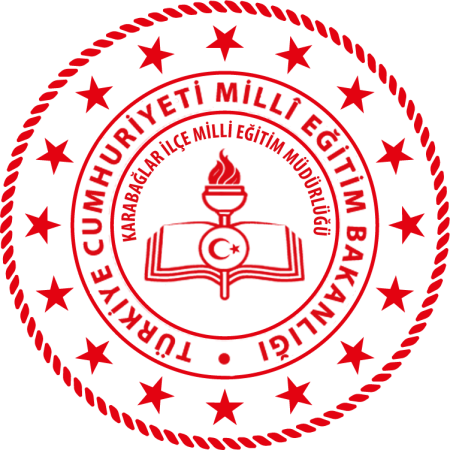 VELİ BİLGİLENDİRME VE TAAHHÜTNAME FORMU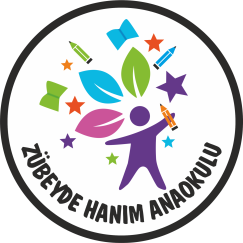 ÖĞRENCİNİNÖĞRENCİNİNÖĞRENCİNİNADI SOYADISINIF / OKUL NOÖĞRENCİ VELİSİNİNÖĞRENCİ VELİSİNİNÖĞRENCİ VELİSİNİNADI SOYADIYAKINLIĞIBİLGİLENDİRME KONULARIBİLGİLENDİRME KONULARIBİLGİEDİNDİMÇeşitli salgın hastalık semptomları (ateş, öksürük, burun akıntısı, solunum sıkıntısı, ishal vb.) gösteren öğrencilerin okula gönderilmemesi, okul bilgi verilmesi ve sağlık kuruluşlarına yönlendirilmesiÇeşitli salgın hastalık semptomları (ateş, öksürük, burun akıntısı, solunum sıkıntısı, ishal vb.) gösteren öğrencilerin okula gönderilmemesi, okul bilgi verilmesi ve sağlık kuruluşlarına yönlendirilmesi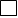 Aile içerisinde salgın hastalık (COVID-19 vb.) belirtisi (ateş, öksürük, burun akıntısı, solunum sıkıntısı gibi) ya da tanısı alan, temaslısı olan kişi bulunması durumunda okula ivedilikle bilgi verilmesi ve öğrencinin okula gönderilmemesiAile içerisinde salgın hastalık (COVID-19 vb.) belirtisi (ateş, öksürük, burun akıntısı, solunum sıkıntısı gibi) ya da tanısı alan, temaslısı olan kişi bulunması durumunda okula ivedilikle bilgi verilmesi ve öğrencinin okula gönderilmemesiÖğrencilerin bırakılması ve alınması sırasında personel ve velilerin salgın hastalık dönemi önlemlerine (sosyal mesafe kuralları, maske kullanımı vb.) uymasıÖğrencilerin bırakılması ve alınması sırasında personel ve velilerin salgın hastalık dönemi önlemlerine (sosyal mesafe kuralları, maske kullanımı vb.) uymasıMümkünse her gün aynı velinin öğrenciyi alması ve bırakmasıMümkünse her gün aynı velinin öğrenciyi alması ve bırakmasıSalgın hastalık dönemlerine özgü riskli gruplarda yer alan (büyükanne/büyükbaba gibi 65 yaş üstü kişiler veya altta yatan hastalığı olanlar vb.) kişilerin öğrencileri bırakıp almamasıSalgın hastalık dönemlerine özgü riskli gruplarda yer alan (büyükanne/büyükbaba gibi 65 yaş üstü kişiler veya altta yatan hastalığı olanlar vb.) kişilerin öğrencileri bırakıp almamasıKuruluşa giriş/çıkış saatlerinde öğrencilerin veliler tarafından kuruluş dışında teslim alınıp bırakılmasıKuruluşa giriş/çıkış saatlerinde öğrencilerin veliler tarafından kuruluş dışında teslim alınıp bırakılmasıBelirlenen yöntem ve ortaya konan şartların uygulamaların sürekliliği, kontrol altına alınmasıBelirlenen yöntem ve ortaya konan şartların uygulamaların sürekliliği, kontrol altına alınmasıEğitim Kurumlarında Hijyen Şartlarının Geliştirilmesi ve Enfeksiyon Önleme Kontrol Kılavuzunda belirtilen Veli/Öğrenci Bilgilendirme Taahhütnamesini okudum anladım. Alınan tedbirlere uyacağımı ve gerekli itinayı göstereceğimi taahhüt ederim.             ADI SOYADI : ………………………………….       İMZASI : ……………………Eğitim Kurumlarında Hijyen Şartlarının Geliştirilmesi ve Enfeksiyon Önleme Kontrol Kılavuzunda belirtilen Veli/Öğrenci Bilgilendirme Taahhütnamesini okudum anladım. Alınan tedbirlere uyacağımı ve gerekli itinayı göstereceğimi taahhüt ederim.             ADI SOYADI : ………………………………….       İMZASI : ……………………Eğitim Kurumlarında Hijyen Şartlarının Geliştirilmesi ve Enfeksiyon Önleme Kontrol Kılavuzunda belirtilen Veli/Öğrenci Bilgilendirme Taahhütnamesini okudum anladım. Alınan tedbirlere uyacağımı ve gerekli itinayı göstereceğimi taahhüt ederim.             ADI SOYADI : ………………………………….       İMZASI : ……………………SALGIN ACİL DURUM SORUMLUSU			              OKUL MÜDÜRÜ             Fatma Betül GÖKHAN					         Zehra TÜRKOĞLU KUBA                Müdür Yardımcısı					                   Okul MüdürüSALGIN ACİL DURUM SORUMLUSU			              OKUL MÜDÜRÜ             Fatma Betül GÖKHAN					         Zehra TÜRKOĞLU KUBA                Müdür Yardımcısı					                   Okul MüdürüSALGIN ACİL DURUM SORUMLUSU			              OKUL MÜDÜRÜ             Fatma Betül GÖKHAN					         Zehra TÜRKOĞLU KUBA                Müdür Yardımcısı					                   Okul MüdürüZİYARETÇİ VE TEDARİKÇİ TAAHHÜTNAME FORMU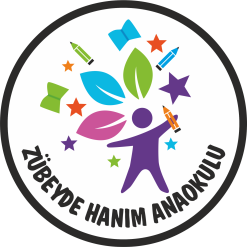 ZİYARETÇİNİN/TEDARİKÇİNİN ADI SOYADIZİYARETÇİNİN/TEDARİKÇİNİN ADI SOYADIZİYARETÇİNİN/TEDARİKÇİNİN ADI SOYADIADI SOYADIİLETİŞİMBİLGİLENDİRME KONULARIBİLGİLENDİRME KONULARIBİLGİEDİNDİMÇeşitli salgın hastalık semptomları (ateş, öksürük, burun akıntısı, solunum sıkıntısı, ishal vb.) gösteren ziyaretçi ve tedarikçilerin okula/kuruma alınmaması ve sağlık kuruluşlarına yönlendirilmesi gerekmektedir.Çeşitli salgın hastalık semptomları (ateş, öksürük, burun akıntısı, solunum sıkıntısı, ishal vb.) gösteren ziyaretçi ve tedarikçilerin okula/kuruma alınmaması ve sağlık kuruluşlarına yönlendirilmesi gerekmektedir.Okul/kurum içinde mecbur kalmadıkça yüzeylere dokunmamalıdır. Dokunulduğunda el antiseptiği kullanılmalıdır.Okul/kurum içinde mecbur kalmadıkça yüzeylere dokunmamalıdır. Dokunulduğunda el antiseptiği kullanılmalıdır.Ziyaretçilerin ve tedarikçilerin salgın hastalık dönemi önlemlerine (sosyal mesafe kuralları, maske kullanımı vb.) uymasıZiyaretçilerin ve tedarikçilerin salgın hastalık dönemi önlemlerine (sosyal mesafe kuralları, maske kullanımı vb.) uymasıTüm ziyaretçiler maskeli olarak okul/kurumlara giriş yapmalıdır.Tüm ziyaretçiler maskeli olarak okul/kurumlara giriş yapmalıdır.Tüm ziyaretçilerin ve tedarikçilerin vücut sıcaklığı ölçülmelidir. Bakanlık genelgesine uygun olarak 37.5 C ve üzeri ateşi tespit edilen çalışanların İşyerine girişi mümkün olmamalıdır. Yüksek ateş  tespiti halinde, karantina odasında veya belirlenmiş benzeri bir alanda izolasyon sağlanarak derhal 112 aranmalıdır.Tüm ziyaretçilerin ve tedarikçilerin vücut sıcaklığı ölçülmelidir. Bakanlık genelgesine uygun olarak 37.5 C ve üzeri ateşi tespit edilen çalışanların İşyerine girişi mümkün olmamalıdır. Yüksek ateş  tespiti halinde, karantina odasında veya belirlenmiş benzeri bir alanda izolasyon sağlanarak derhal 112 aranmalıdır.Ziyaretçilerin ve tedarikçilerin okul/kurum  içinde mümkün olduğu kadar kısa süre kalmasısağlanmalıdır.Ziyaretçilerin ve tedarikçilerin okul/kurum  içinde mümkün olduğu kadar kısa süre kalmasısağlanmalıdır.Ziyaretçi kartları temizlik dezenfektasyon filan programları doğrusunu dezenfekte edilmelidir.Ziyaretçi kartları temizlik dezenfektasyon filan programları doğrusunu dezenfekte edilmelidir.Eğitim Kurumlarında Hijyen Şartlarının Geliştirilmesi ve Enfeksiyon Önleme Kontrol Kılavuzunda belirtilen Ziyaretçi  / Tedarikçi Taahhütnamesini okudum anladım. Alınan tedbirlere uyacağımı ve gerekli itinayı göstereceğimi taahhüt ederim.             ADI SOYADI : ………………………………….       İMZASI : ……………………Eğitim Kurumlarında Hijyen Şartlarının Geliştirilmesi ve Enfeksiyon Önleme Kontrol Kılavuzunda belirtilen Ziyaretçi  / Tedarikçi Taahhütnamesini okudum anladım. Alınan tedbirlere uyacağımı ve gerekli itinayı göstereceğimi taahhüt ederim.             ADI SOYADI : ………………………………….       İMZASI : ……………………Eğitim Kurumlarında Hijyen Şartlarının Geliştirilmesi ve Enfeksiyon Önleme Kontrol Kılavuzunda belirtilen Ziyaretçi  / Tedarikçi Taahhütnamesini okudum anladım. Alınan tedbirlere uyacağımı ve gerekli itinayı göstereceğimi taahhüt ederim.             ADI SOYADI : ………………………………….       İMZASI : ……………………SALGIN ACİL DURUM SORUMLUSU			              OKUL MÜDÜRÜ          Fatma Betül GÖKHAN					          Zehra TÜRKOĞLU KUBA                Müdür Yardımcısı					                   Okul MüdürüSALGIN ACİL DURUM SORUMLUSU			              OKUL MÜDÜRÜ          Fatma Betül GÖKHAN					          Zehra TÜRKOĞLU KUBA                Müdür Yardımcısı					                   Okul MüdürüSALGIN ACİL DURUM SORUMLUSU			              OKUL MÜDÜRÜ          Fatma Betül GÖKHAN					          Zehra TÜRKOĞLU KUBA                Müdür Yardımcısı					                   Okul MüdürüEĞİTİM PLANI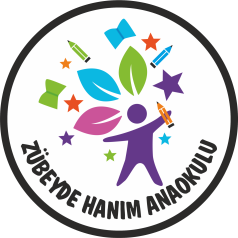 EĞİTİM KURUMLARINDA HİJYEN ŞARTLARININ GELİŞTİRİLMESİ VE ENFEKSİYON ÖNLEME KONTROL EĞİTİM PLANIEĞİTİM KURUMLARINDA HİJYEN ŞARTLARININ GELİŞTİRİLMESİ VE ENFEKSİYON ÖNLEME KONTROL EĞİTİM PLANIEĞİTİM KURUMLARINDA HİJYEN ŞARTLARININ GELİŞTİRİLMESİ VE ENFEKSİYON ÖNLEME KONTROL EĞİTİM PLANIEĞİTİM KURUMLARINDA HİJYEN ŞARTLARININ GELİŞTİRİLMESİ VE ENFEKSİYON ÖNLEME KONTROL EĞİTİM PLANIEĞİTİMİ VEREN(Adı Soyadı)EĞİTİM KONUSUTARİH / SÜREKATILIMCIStandart Enfeksiyon Kontrol Önlemleri (SEKÖ)… / … / 20……….. Dakika1. Öğrenci,2. Öğretmen,3.  Temizlik Pers.Bulaş Bazlı Önlemler (BBÖ)… / … / 20……….. Dakika1. Öğrenci,2. Öğretmen,3.  Temizlik Pers.Salgın hastalıkların yayılımı hakkında… / … / 20……….. Dakika1. Öğrenci,2. Öğretmen,3.  Temizlik Pers.Kişisel Hijyen… / … / 20……….. Dakika1. Öğrenci,2. Öğretmen,3. Temizlik Pers.El Hijyeni… / … / 20……….. Dakika1. Öğrenci,2. Öğretmen,3. Temizlik Pers.KKD’ nin kullanılması;… / … / 20……….. Dakika1. Öğrenci,2. Öğretmen,3. Temizlik Pers.Temizlik yapılmadan önce, yapılırken ve yapıldıktan sonra dikkat edilmesi gerekenler… / … / 20……….. Dakika1. Temizlik Pers.Kuruluşta kullanılan temizlik kimyasallarının tehlikelerini, atıkların toplanması ve imhası… / … / 20……….. Dakika1. Temizlik Pers.EĞİTİM KURUMLARINDA HİJYEN ŞARTLARININ GELİŞTİRİLMESİ VE ENFEKSİYON ÖNLEME KONTROL EĞİTİMİ FORMU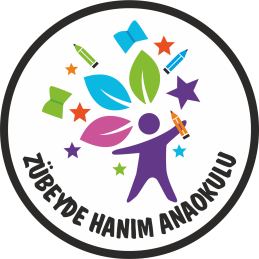 ÖĞRETMENİN / ÖĞRENCİNİN ÖĞRETMENİN / ÖĞRENCİNİN ADI SOYADITC KİMLİK NOGÖREVİEĞİTİMİNEĞİTİMİNTARİHİ….  / ….  / 20….SÜRESİ1 SAATEĞİTİM KONULARIEĞİTİM KONULARIa) Standart Enfeksiyon Kontrol Önlemleri (SEKÖ)b) Bulaş Bazlı Önlemler (BBÖ)c) Salgın hastalıkların yayılımı hakkındad) Kişisel Hijyene) El Hijyenif) KKD’nin kullanılması;Ne zaman kullanılacağı,Nasıl kullanılacağı,Neden gerekli olduğu,Nasıl takılacağı ve çıkarılacağı,Nasıl imha edileceğinia) Standart Enfeksiyon Kontrol Önlemleri (SEKÖ)b) Bulaş Bazlı Önlemler (BBÖ)c) Salgın hastalıkların yayılımı hakkındad) Kişisel Hijyene) El Hijyenif) KKD’nin kullanılması;Ne zaman kullanılacağı,Nasıl kullanılacağı,Neden gerekli olduğu,Nasıl takılacağı ve çıkarılacağı,Nasıl imha edileceğiniEğitim Kurumlarında Hijyen Şartlarının Geliştirilmesi ve Enfeksiyon Önleme Kontrol Kılavuzu gereği yukarıda belirtilen eğitimlere katıldım.Bu eğitimde bana yukarıda belirtilen konular anlatıldı.Eğitim Kurumlarında Hijyen Şartlarının Geliştirilmesi ve Enfeksiyon Önleme Kontrol Kılavuzunda belirtilen eğitim konularını anladım. Bundan sonraki çalışmalarımda aldığım eğitim gereği daha dikkatli davranacağımı, alınan tedbirlere uyacağımı ve gerekli itinayı göstereceğimi taahhüt ederim.           ADI SOYADI : ………………………………….       İMZASI : ……………………Eğitim Kurumlarında Hijyen Şartlarının Geliştirilmesi ve Enfeksiyon Önleme Kontrol Kılavuzu gereği yukarıda belirtilen eğitimlere katıldım.Bu eğitimde bana yukarıda belirtilen konular anlatıldı.Eğitim Kurumlarında Hijyen Şartlarının Geliştirilmesi ve Enfeksiyon Önleme Kontrol Kılavuzunda belirtilen eğitim konularını anladım. Bundan sonraki çalışmalarımda aldığım eğitim gereği daha dikkatli davranacağımı, alınan tedbirlere uyacağımı ve gerekli itinayı göstereceğimi taahhüt ederim.           ADI SOYADI : ………………………………….       İMZASI : ……………………      SALGIN ACİL DURUM SORUMLUSU		                                  OKUL MÜDÜRÜ	Fatma Betül GÖKHAN					                 Zehra TÜRKOĞLU KUBA	  Müdür Yardımcısı					                         Okul Müdürü      SALGIN ACİL DURUM SORUMLUSU		                                  OKUL MÜDÜRÜ	Fatma Betül GÖKHAN					                 Zehra TÜRKOĞLU KUBA	  Müdür Yardımcısı					                         Okul MüdürüEĞİTİM KURUMLARINDA HİJYEN ŞARTLARININ GELİŞTİRİLMESİ VE ENFEKSİYON ÖNLEME KONTROLEĞİTİMİ FORMU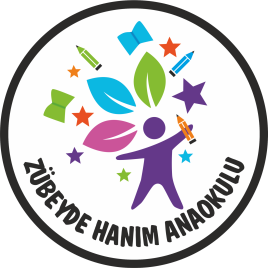 TEMİZLİK PERSONELİNİNTEMİZLİK PERSONELİNİNADI SOYADITC KİMLİK NOGÖREVİEĞİTİMİNEĞİTİMİNTARİHİ….  / ….  / 20….SÜRESİ2 SAATEĞİTİM KONULARIEĞİTİM KONULARIa) Standart Enfeksiyon Kontrol Önlemleri (SEKÖ)b) Bulaş Bazlı Önlemler (BBÖ)c) Salgın hastalıkların yayılımı hakkındad) Kişisel Hijyene) El Hijyenif) KKD’nin kullanılması;Ne zaman kullanılacağı,Nasıl kullanılacağı,Neden gerekli olduğu,Nasıl takılacağı ve çıkarılacağı,Nasıl imha edileceğinig)Temizlik yapılmadan önce, yapılırken ve yapıldıktan sonra dikkat edilmesi gerekenler,h)Kuruluşta kullanılan temizlik kimyasallarının tehlikelerini, atıkların toplanması ve imhasını içermelidir.a) Standart Enfeksiyon Kontrol Önlemleri (SEKÖ)b) Bulaş Bazlı Önlemler (BBÖ)c) Salgın hastalıkların yayılımı hakkındad) Kişisel Hijyene) El Hijyenif) KKD’nin kullanılması;Ne zaman kullanılacağı,Nasıl kullanılacağı,Neden gerekli olduğu,Nasıl takılacağı ve çıkarılacağı,Nasıl imha edileceğinig)Temizlik yapılmadan önce, yapılırken ve yapıldıktan sonra dikkat edilmesi gerekenler,h)Kuruluşta kullanılan temizlik kimyasallarının tehlikelerini, atıkların toplanması ve imhasını içermelidir.Eğitim Kurumlarında Hijyen Şartlarının Geliştirilmesi ve Enfeksiyon Önleme Kontrol Kılavuzu gereği yukarıda belirtilen eğitimlere katıldım.Bu eğitimde bana yukarıda belirtilen konular anlatıldı.Eğitim Kurumlarında Hijyen Şartlarının Geliştirilmesi ve Enfeksiyon Önleme Kontrol Kılavuzunda belirtilen eğitim konularını anladım. Bundan sonraki çalışmalarımda aldığım eğitim gereği daha dikkatli davranacağımı, alınan tedbirlere uyacağımı ve gerekli itinayı göstereceğimi taahhüt ederim.             ADI SOYADI : ………………………………….       İMZASI : ……………………Eğitim Kurumlarında Hijyen Şartlarının Geliştirilmesi ve Enfeksiyon Önleme Kontrol Kılavuzu gereği yukarıda belirtilen eğitimlere katıldım.Bu eğitimde bana yukarıda belirtilen konular anlatıldı.Eğitim Kurumlarında Hijyen Şartlarının Geliştirilmesi ve Enfeksiyon Önleme Kontrol Kılavuzunda belirtilen eğitim konularını anladım. Bundan sonraki çalışmalarımda aldığım eğitim gereği daha dikkatli davranacağımı, alınan tedbirlere uyacağımı ve gerekli itinayı göstereceğimi taahhüt ederim.             ADI SOYADI : ………………………………….       İMZASI : ……………………      SALGIN ACİL DURUM SORUMLUSU                                              OKUL MÜDÜRÜ	       Fatma Betül GÖKHAN		                                  Zehra TÜRKOĞLU KUBA	            Müdür Yardımcısı		                                            Okul Müdürü      SALGIN ACİL DURUM SORUMLUSU                                              OKUL MÜDÜRÜ	       Fatma Betül GÖKHAN		                                  Zehra TÜRKOĞLU KUBA	            Müdür Yardımcısı		                                            Okul MüdürüSALGINA BAĞLI POZİTİF TEŞHİS KONAN ÖĞRETMEN/ÖĞRENCİ DEVAMSIZLIK FORMUSNADI SOYADIGÖREVİTEŞHİS TARİHİİYİLEŞME TARİHİ123456789101112131415161718GÜVENLİK GÖREVLİSİ TAAHHÜTNAME FORMU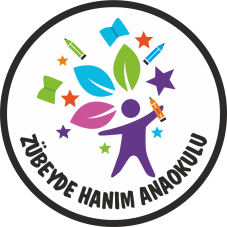 GÜVENLİK GÖREVLİSİNİN ADI SOYADIGÜVENLİK GÖREVLİSİNİN ADI SOYADIGÜVENLİK GÖREVLİSİNİN ADI SOYADIADI SOYADIİLETİŞİMBİLGİLENDİRME KONULARIBİLGİLENDİRME KONULARIBİLGİEDİNDİMÇeşitli salgın hastalık semptomları (ateş, öksürük, burun akıntısı, solunum sıkıntısı, ishal vb.) gösteren güvenlik görevlisinin okula/kuruma alınmaması ve sağlık kuruluşlarına yönlendirilmesi gerekmektedir.Çeşitli salgın hastalık semptomları (ateş, öksürük, burun akıntısı, solunum sıkıntısı, ishal vb.) gösteren güvenlik görevlisinin okula/kuruma alınmaması ve sağlık kuruluşlarına yönlendirilmesi gerekmektedir.Okul/kurum içinde mecbur kalmadıkça yüzeylere dokunmamalıdır. Dokunulduğunda el antiseptiği kullanılmalıdır.Okul/kurum içinde mecbur kalmadıkça yüzeylere dokunmamalıdır. Dokunulduğunda el antiseptiği kullanılmalıdır.Güvenlik Görevlisi salgın hastalık dönemi önlemlerine (sosyal mesafe kuralları, maske kullanımı vb.) uymasıGüvenlik Görevlisi salgın hastalık dönemi önlemlerine (sosyal mesafe kuralları, maske kullanımı vb.) uymasıGüvenlik görevlileri maskeli olarak okul/kurumlara giriş yapmalıdır.Güvenlik görevlileri maskeli olarak okul/kurumlara giriş yapmalıdır.Her sabah güvenlik görevlilerinin vücut sıcaklığı ölçülmelidir. Bakanlık genelgesine uygun olarak 37.5 C ve üzeri ateşi tespit edilen çalışanların İşyerine girişi mümkün olmamalıdır. Yüksek ateş  tespiti halinde, karantina odasında veya belirlenmiş benzeri bir alanda izolasyon sağlanarak derhal 112 aranmalıdır.Her sabah güvenlik görevlilerinin vücut sıcaklığı ölçülmelidir. Bakanlık genelgesine uygun olarak 37.5 C ve üzeri ateşi tespit edilen çalışanların İşyerine girişi mümkün olmamalıdır. Yüksek ateş  tespiti halinde, karantina odasında veya belirlenmiş benzeri bir alanda izolasyon sağlanarak derhal 112 aranmalıdır.Güvenlik görevlileri okul/kurum içinde mümkün olduğu kadar kısa süre kalmasısağlanmalıdır.Güvenlik görevlileri okul/kurum içinde mümkün olduğu kadar kısa süre kalmasısağlanmalıdır.Güvenlik personeli kuruluş ve salgın hastalık durumlarında özgü giriş kuralları hakkında bilgiye sahip olmalı ve bu konuda eğitim almış olmalıdır. Güvenlik personeli kuruluş ve salgın hastalık durumlarında özgü giriş kuralları hakkında bilgiye sahip olmalı ve bu konuda eğitim almış olmalıdır. Güvenlik personeli tarafından ortak kullanılan telsiz telefon gibi malzemelerin vardiya değişimlerine teslim öncesi uygun şekilde dezenfekte edilmesi sağlanmalıdır.Güvenlik personeli tarafından ortak kullanılan telsiz telefon gibi malzemelerin vardiya değişimlerine teslim öncesi uygun şekilde dezenfekte edilmesi sağlanmalıdır.Okul/kurum giriş çıkış ile ilgili salgın hastalık durumlarında özgü kurallar belirlenmiş uygulanmalı ve ziyaretçiler detaylı olarak kayıt altına alınmalıdır.Okul/kurum giriş çıkış ile ilgili salgın hastalık durumlarında özgü kurallar belirlenmiş uygulanmalı ve ziyaretçiler detaylı olarak kayıt altına alınmalıdır.Ziyaretçi kartlarının her kullanımdan önce dezenfekte edilmelidir.Ziyaretçi kartlarının her kullanımdan önce dezenfekte edilmelidir.Güvenlik alanının en az günlük olarak deterjan ve su veya dezenfektanlarla temizlenmesi,güvenlikteki kalemler, ziyaretçi kartlarının da dezenfektan ile temizlenmesi kontrol altına alınmalıdır.Güvenlik alanının en az günlük olarak deterjan ve su veya dezenfektanlarla temizlenmesi,güvenlikteki kalemler, ziyaretçi kartlarının da dezenfektan ile temizlenmesi kontrol altına alınmalıdır.Eğitim Kurumlarında Hijyen Şartlarının Geliştirilmesi ve Enfeksiyon Önleme Kontrol Kılavuzunda belirtilen Güvenlik Görevlisi Talimatını ve Taahhütnamesini okudum anladım. Alınan tedbirlere uyacağımı ve gerekli itinayı göstereceğimi taahhüt ederim.             ADI SOYADI : ………………………………….       İMZASI : ……………………Eğitim Kurumlarında Hijyen Şartlarının Geliştirilmesi ve Enfeksiyon Önleme Kontrol Kılavuzunda belirtilen Güvenlik Görevlisi Talimatını ve Taahhütnamesini okudum anladım. Alınan tedbirlere uyacağımı ve gerekli itinayı göstereceğimi taahhüt ederim.             ADI SOYADI : ………………………………….       İMZASI : ……………………Eğitim Kurumlarında Hijyen Şartlarının Geliştirilmesi ve Enfeksiyon Önleme Kontrol Kılavuzunda belirtilen Güvenlik Görevlisi Talimatını ve Taahhütnamesini okudum anladım. Alınan tedbirlere uyacağımı ve gerekli itinayı göstereceğimi taahhüt ederim.             ADI SOYADI : ………………………………….       İMZASI : ……………………SALGIN ACİL DURUM SORUMLUSU			              OKUL MÜDÜRÜ	 Fatma Betül GÖKHAN					         Zehra TÜRKOĞLU KUBA                Müdür Yardımcısı					                   Okul MüdürüSALGIN ACİL DURUM SORUMLUSU			              OKUL MÜDÜRÜ	 Fatma Betül GÖKHAN					         Zehra TÜRKOĞLU KUBA                Müdür Yardımcısı					                   Okul MüdürüSALGIN ACİL DURUM SORUMLUSU			              OKUL MÜDÜRÜ	 Fatma Betül GÖKHAN					         Zehra TÜRKOĞLU KUBA                Müdür Yardımcısı					                   Okul MüdürüKİŞİSEL KORUYUCU DONANIM (KKD) ZİMMET FORMU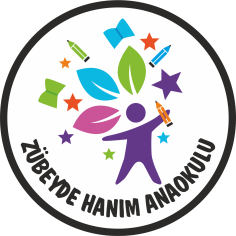 S.N.MALZEMENİN ADIMALZEMENİN ÖZELLİKLERİ VE DETAYLARITESLİM TARİHİİMZA1   İş Elbisesi2   Tıbbi Maske3   Siperlik4  Toz Maskesi5   Eldiven6   Diğer